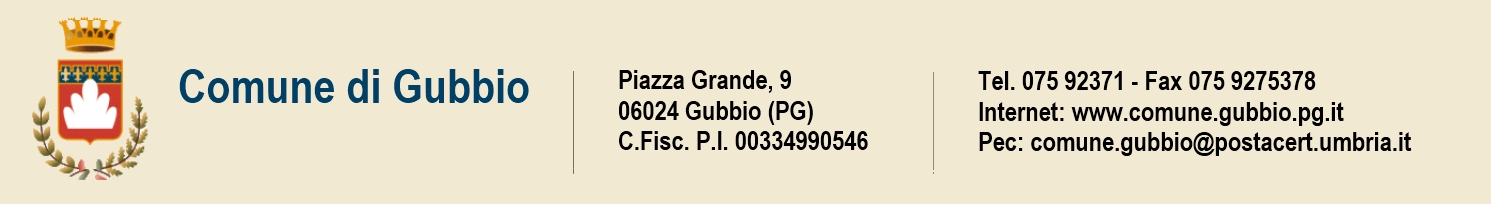 SERVIZIO POLIZIA MUNICIPALEAVVISO ESITO DI GARAOGGETTO: ALIENAZIONE DI VEICOLI E MOTOCICLI USATI DI PROPRIETA’ DEL COMUNE DI GUBBIO.Ai sensi e per gli effetti del combinato disposto di cui all’art. 29, commi 1 e 2 del D.Lgs. n°50/2016, SI RENDE NOTOChe a seguito di Asta Pubblica, ai sensi dell’art. 73 lettera c) del R.D. 23/05/1924 n. 827, esperita con il criterio dell’offerta più alta, sono state approvate con Determinazione Dirigenziale n. 1354 del 12.09.2017 le risultanze del verbale di gara redatto in data 30.08.2017;Pertanto, si dà atto delle seguenti aggiudicazioni: n. 2 motocicli Moto GUZZI TARGA PG147837 e TARGA PG148940 al Sig. Monterotti Giuseppe, di Montegiorgio (FM) al prezzo unitario offerto di € 2.500,00 ossia complessivi € 5.000,00 n. 1 automezzo FIAT PANDA TARGA AS595BW al Sig. Monterotti Giuseppe, di Montegiorgio (FM)  al prezzo offerto di € 1.200,00.